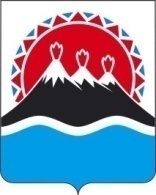 МИНИСТЕРСТВО СПОРТА КАМЧАТСКОГО КРАЯПРИКАЗ № г. Петропавловск-Камчатский		                                 	          		«___» ________ 2019г.В целях уточнения положения о конкурсе на звание лучшего тренера и спортсмена в Камчатском крае, утвержденного приказом Министерства спорта Камчатского края от 10.11.2017 № 691 «Об утверждении Положения о конкурсе на звание лучшего тренера и спортсмена в Камчатском крае» (далее – Приказ от 10.11.2017 № 691)ПРИКАЗЫВАЮ:Внести следующие изменения в Приказ от 10.11.2017 № 691: изложить приложение № 1 к приказу в новой редакции согласно приложению к настоящему приказу. часть 2 приказа считать утратившей силу. 2. Настоящий приказ вступает в силу через 10 дней после его официального опубликования. Министр										      К.В. ХмелевскийПриложение к приказу Министерства спортаКамчатского краяот 10.11.2017 № 691«Приложение № 1к приказу Министерства спортаКамчатского краяот 10.11.2017 № 691ПОЛОЖЕНИЕо конкурсе на звание лучшего тренера и спортсмена в Камчатском крае 1. Общие положения1.1. Конкурс на звание лучшего тренера и спортсмена в Камчатском крае (далее - Конкурс) проводится Министерством спорта Камчатского края в соответствии с пунктом 11 части 2.1 раздела 2 Положения о Министерстве спорта Камчатского края, утвержденного постановлением Правительства Камчатского края от 18.12.2012 № 562-П. 1.2. Конкурс проводится в целях стимулирования профессиональной деятельности спортсменов и тренеров Камчатского края.1.3. Основными задачами Конкурса являются: выявления, поддержка и поощрение лучших спортсменов и лучших тренеров Камчатского края; пропаганда физической культуры и спорта, здорового образа жизни; стимулирование дальнейшего профессионального роста тренеров, повышение спортивного мастерства спортсменов Камчатского края;привлечение региональных спортивных федераций, средств массовой информации к вопросам развития спорта в Камчатском крае.2. Руководство проведением конкурса2.1. Общее руководство проведением Конкурса осуществляет Министерство спорта Камчатского края (далее – Министерство).2.2 Непосредственное проведение Конкурса возлагается на Конкурсную комиссию. Состав Конкурсной комиссии утверждается приказом Министерства.3. Сроки проведения и участники3.1. Конкурс проводится ежегодно с 01 ноября по 01 декабря (включительно) по следующим номинациям: «Лучший спортсмен», «Лучшая спортсменка», «Лучший спортсмен в адаптивном спорте», «Лучшая спортсменка в адаптивном спорте», «Лучший тренер», «Лучший тренер в адаптивном спорте».    3.2. К участию в конкурсе допускаются спортсмены по видам спорта, включая адаптивные виды спорта, показавшие высокие спортивные достижения за период 11 месяцев текущего года (с 01 января по 30 ноября) и декабрь года предыдущего; тренеры, чьи воспитанники показали высокие спортивные достижения в соответствующем периоде.Порядок проведения Конкурса4.1. Региональными спортивными федерациями в конкурсную комиссию предоставляются следующие документы:	 представление на участие в конкурсе согласно приложениям № 1, № 2 к настоящему Положению; информация о конкурсанте, в соответствии с критериями, указанными в приложениях № 3, № 4;цветная фотография участника конкурса в электронном виде в разрешении 1200 на 800 dpi.4.2. Региональная спортивная федерация представляет не более двух претендентов в каждой номинации.4.3. Персональную ответственность за достоверность представленных сведений несёт руководитель региональной спортивной федерации, представляющей заявку на участие в конкурсе.4.4. Документация, указанная в части 4.1. раздела 4 Положения представляются в Конкурсную комиссию до 01 декабря текущего года (включительно) по адресу: 683000, г. Петропавловск-Камчатский, ул. Советская, 35, каб. 319, Министерство спорта Камчатского края, тел. (415-2) 42-17-07.4.5. Материалы, поступившие в Министерство позднее 01 декабря, не рассматриваются.  4.6. Министерство имеет право использовать полученную в ходе конкурса информацию о конкурсантах в целях пропаганды физической культуры и спорта.Критерии оценки участников конкурса5.1. При подведении итогов в номинациях «Лучший спортсмен», «Лучшая спортсменка», «Лучший спортсмен в адаптивном спорте», «Лучшая спортсменка в адаптивном спорте» учитываются лучшие результаты спортсменов, за период 11 месяцев текущего года (с 01 января по 30 ноября) и декабрь года предыдущего, в соответствии с критериями, указанными в приложении № 3. Для выявления победителя в номинациях баллы суммируются. При этом, учитывается один лучший результат, показанный спортсменом в конкретных официальных соревнованиях. 5.2. При подведении итогов в номинациях «Лучший тренер», «Лучший тренер в адаптивном спорте» учитываются результаты воспитанников номинанта в соревнованиях за период 11 месяцев текущего года (с 01 января по 30 ноября) и декабрь года предыдущего, при условии непосредственного участия тренера в подготовке спортсменов не менее двух лет, в соответствии с критериями, указанными в приложениях № 4.5.3. В случае, если в подготовке спортсмена, результат которого оценивается согласно приложения № 4, участвуют два и более тренера, то количество баллов за занятое место этим спортсменом, делится на количество тренеров, участвующих в подготовке спортсмена.Подведение итогов и награждение победителей6.1. Итоги конкурса подводятся Конкурсной комиссией, на основании представленных документов, указанных в части 4.1. раздела 4 Положения не позднее 05 декабря текущего года и утверждаются приказом Министерства.6.2. Конкурсная комиссия определяет трёх претендентов на звание в каждой номинации. Голосованием членов конкурсной комиссии определяется победитель конкурса, остальные номинанты становятся лауреатами конкурса. В случае равенства голосов, решающий голос имеет председатель конкурсной комиссии.6.3. Список победителей Конкурса размещается в сети Интернет на официальном сайте Правительства Камчатского края на странице Министерства в течении 10 дней с момента утверждения.6.4. Победители конкурса награждаются дипломами и ценными призами, лауреаты - дипломами. Финансирование конкурса7.1. Расходы по организации и проведению конкурса осуществляются за счет средств Государственной программы «Физическая культура, спорт, молодежная политика, отдых и оздоровление детей в Камчатском крае», утвержденной постановлением Правительства Камчатского края от 29.11.2013 № 552-П.7.2. Победителям в номинациях выплачивается единовременное денежное поощрение в размере, утвержденном приказом Министерства. Уплата налога с суммы поощрения осуществляется в соответствии с действующим законодательством.приложение № 1к Положению Представлениена участие в Конкурсе на звание «Лучший спортсмен», «Лучшая спортсменка»,«Лучший спортсмен в адаптивном спорте», «Лучшая спортсменка в адаптивном спорте»в Камчатском крае  по итогам выступлений на соревнованиях за  период  ____________________________Руководитель федерации					Подпись м.п.приложение № 2к ПоложениюПредставлениена участие в Конкурсе на звание «Лучший тренер», «Лучший тренер в адаптивном спорте»в Камчатском крае  по итогам работы за  период  ____________________________Руководитель федерации					Подпись м.п.Приложение № 3к Положению Условия для присвоения звания «Лучший спортсмен», «Лучшая спортсменка»,«Лучший спортсмен в адаптивном спорте», «Лучшая спортсменка в адаптивном спорте»Таблица критериев оценки и условия подсчета результатов (в баллах)приложение № 4к Положению Условия для присвоения звания лучший «Лучший тренер»,«Лучший тренер в адаптивном спорте» Таблица критериев оценки и условия подсчета результатов (в баллах)Примечание:1.  В командных дисциплинах и видах спорта, начисление баллов производится с коэффициентами:- из 2-х спортсменов                                    - коэффициент 1,5;- от 3-х до 5-ти спортсменов                       - коэффициент 2;- от 6-ти до 10-ти спортсменов                   - коэффициент 3;- из 11 и более спортсменов                        - коэффициент 4.Вклад каждого спортсмена в командных дисциплинах и видах спорта определяется посредством деления количества баллов (с учетом коэффициента) на количество участников команды.2. Начисление очков за участие в спортивных соревнованиях, в спортивных дисциплинах, не включенных в программу Олимпийских игр производится с коэффициентом 0,5.3. Баллы начисляются на основании официальных протоколов спортивных соревнований, включенных в Единый календарный план межрегиональных, всероссийских и международных физкультурных мероприятий, и спортивных мероприятий, утвержденный в установленном порядке Министерством спорта России.»О внесении изменений в приказМинистерства спорта Камчатского края от 10.11.2017 № 691 «Об утверждении Положения о конкурсе на звание лучшего тренера и спортсмена в Камчатском крае»Фамилия, имя, отчество (полностью)Дата рожденияМесто работы (полное наименование) Занимаемая должностьОбразование (учебное заведение, специальность)Вид спорта, спортивное звание или разряд Стаж занятий спортом Тренер спортсменаВысшее достижение за весь период деятельностиИнформационная справка: спортивные результаты за период 11 месяцев текущего года (с 01 января по 30 ноября) и декабрь года предыдущегоКонтактная информация (адрес, телефон, е-mail)Фамилия, имя, отчество (полностью)Дата рожденияМесто работы (полное наименование) Занимаемая должностьОбразование (учебное заведение, специальность)Общий стаж работыСтаж работы в отраслиКвалификационная категория Вид спорта, спортивное звание или разряд (при наличии)Наличие наград (указать дату награждения и награду) Информационная справка: спортивные результаты спортсменов за период 11 месяцев текущего года (с 01 января по 30 ноября) и декабрь года предыдущегоСтаж занятий со спортсменом/спортсменамиКонтактная информация (адрес, телефон, е-mail)№Статус официального спортивного соревнованияБаллыБаллыБаллыБаллы№Статус официального спортивного соревнования1 место2 место3 местоучастие1Олимпийские игрыПаралимпийские игрыСурдлимпийские игры2000180016005002Чемпионат мира1500130012003003Чемпионат Европы10008006001004Кубок мира (общий зачет)800600400-5Первенство мира (юниоры, юноши старшей возрастной группы), Всемирная Универсиада, Юношеские Олимпийские игры600400300506Первенство Европы (юниоры, юноши старшей возрастной группы), Европейский юношеский олимпийский фестиваль500300200507Чемпионат России500300200-8Кубок мира (этапы), Европы (этапы, общий зачет)3002502003010Первенство России (юниоры, юноши старшей возрастной группы)200150100-11Спартакиада России, Всероссийская Универсиада15010080-№
п/пСтатус официального спортивного соревнованияЗанятое местоБаллы12341. Личные соревнования, включая эстафеты, группы, пары и т.п.1. Личные соревнования, включая эстафеты, группы, пары и т.п.1. Личные соревнования, включая эстафеты, группы, пары и т.п.1. Личные соревнования, включая эстафеты, группы, пары и т.п.1.1.Олимпийские игры,Паралимпийские игры Сурдлимпийские игры1401.1.Чемпионат мира1401.2.Олимпийские игрыПаралимпийские игры Сурдлимпийские игры2-6301.2.Чемпионат мира2-3301.2.Чемпионат Европы1-3301.2.Этапы Кубка мира (в том числе общий зачет)1-3301.2.Этапы Кубка Европы (в том числе общий зачет)1301.3.Чемпионат мира4-6241.3.Чемпионат Европы4-6241.3.Этапы Кубка мира (в том числе общий зачет)4-6241.3.Этапы Кубок Европы (в том числе общий зачет)2-3241.3.Чемпионат России1-3241.3.Кубок России (общий зачет)1241.3.Первенство мира, Всемирная Универсиада, Юношеские Олимпийские игры1-3241.3.Первенство Европы, Европейский юношеский олимпийский фестиваль1-3241.4.Олимпийские игры,Паралимпийские игры Сурдлимпийские игрыучастие201.4.Чемпионат мираучастие201.4.Чемпионат Европыучастие201.4.Этапы Кубка Европы (в том числе общий зачет)4-6201.5.Чемпионат России4-6161.6.Первенство мира, Всемирная Универсиада, Юношеские Олимпийские игры4-6161.6.Первенство Европы, Европейский юношеский олимпийский фестиваль4-6161.6.Первенство России (юниоры)1-3161.7.Первенство России (юниоры)4-6161.7.Первенство России (юноши старшей возрастной группы)1-3161.8.Первенство России (юноши старшей возрастной группы)4-6102. Соревнования в командных игровых видах спорта2. Соревнования в командных игровых видах спорта2. Соревнования в командных игровых видах спорта2. Соревнования в командных игровых видах спорта2.1.Первенство мира (юноши старшей возрастной группы)1-3202.1.Первенство Европы (юноши старшей возрастной группы)1-3202.2.Официальные международные спортивные соревнования (юниоры)Официальные международные спортивные соревнования (юноши старшей возрастной группы)1-315142.3.За подготовку команды (членов команды), занявшей:-на чемпионате России-на первенстве России (юниоры)-на первенстве России (юноши старшей возрастной группы)1-31-2115 2.4.За подготовку команды (членов команды), занявшей:-на чемпионате России-на первенстве России (юниоры)-на первенстве России (юноши старшей возрастной группы)4-63-42-312